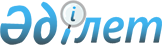 Об утверждении Правил взаимодействия государственных органов по регулированию сбора (заготовки), хранения, переработки и реализации юридическими лицами лома и отходов цветных и черных металлов
					
			Утративший силу
			
			
		
					Решение Акима города Астаны от 8 августа 2005 года N 3-1-19. Зарегистрировано в Департаменте юстиции города Астаны 9 сентября 2005 года N 408. Утратило силу постановлением акимата города Астаны от 9 декабря 2009 года N 06-22

     Утратило силу постановлением акимата города Астаны от 09.12.2009 N 06-22      В соответствии с Законом Республики Казахстан "О лицензировании" и во исполнение пункта 2-1 постановления Правительства Республики Казахстан от 13 марта 2000 года N 383 "О рынке вторичных черных и цветных металлов" аким города Астаны РЕШИЛ: 

     1. Утвердить прилагаемые Правила взаимодействия государственных органов по регулированию сбора (заготовки), хранения, переработки и реализации юридическими лицами лома и отходов цветных и черных металлов. 

     2. Контроль за исполнением данного решения возложить на заместителя акима города Астаны Толибаева М.Е.     Аким                               У. ШУКЕЕВ      Заместитель акима                  Толибаев М.Е. 

 

     Руководитель 

     аппарата акима                     Тамабаев К.Ж. 

 

     Заведующий отделом 

     документационной экспертизы        Нурпеисов Ж.Б. 

 

     Директор Государственного 

     учреждения "Департамент 

     предпринимательства 

     и промышленности 

     города Астаны"                     Керимбеков А.Д.      СОГЛАСОВАНО      Начальник Департамента по 

     борьбе с экономической 

     и коррупционной 

     преступностью (финансовая 

     полиция) по г.Астана               Абдиев О.С. 

 

     Председатель 

     Налогового комитета 

     Министерства финансов 

     Республики Казахстан               Искаков М.Н. 

 Утверждены                   

решением акима города Астаны         

от 8 августа 2005 года N 3-1-19       



 ПРАВИЛА 

взаимодействия государственных органов 

по регулированию«сбора (заготовки), хранения, 

переработки и реализации юридическими лицами 

лома и отходов цветных и черных металлов 

(далее - Правила)      1. Настоящие Правила разработаны в соответствии с Законом Республики Казахстан "О лицензировании" и во исполнение пункта 2-1 постановления Правительства Республики Казахстан от 13 марта 2000 года N 383 "О рынке вторичных черных и цветных металлов". 

     2. Аким города Астаны либо уполномоченное им лицо (далее - Лицензиар) ежемесячно до 10 числа следующего за отчетным месяцем представляет в Налоговый комитет Министерства финансов Республики Казахстан (далее - Комитет) и Агентство Республики Казахстан по борьбе с экономической и коррупционной преступностью (далее - Агентство) реестр государственных лицензий на осуществление деятельности«"сбор (заготовка), хранение, переработка и реализация юридическими лицами лома и отходов цветных и черных металлов" с территориальной сферой деятельности по городу Астане по форме согласно приложению 1 к Правилам. 

     3. В случае отзыва, приостановления, прекращения действия, признания недействительной лицензии Лицензиар в течение десяти дней со дня возникновения таких фактов уведомляет Комитет и Агентство. 

     4. Комитет обеспечивает ведение мониторинга налогоплательщиков, осуществляющих деятельность на рынке вторичных черных и цветных металлов, и ежемесячно не позднее 30 числа месяца, следующего за отчетным, направляет Лицензиару информацию по мониторингу по форме согласно приложению 2 к Правилам. 

     5. Агентство при выявлении преступлений, связанных с незаконным оборотом лома и отходов черных и цветных металлов, нарушений Лицензиатом лицензионных норм и требований в течение десяти дней уведомляет Лицензиара о таких фактах и принятых мерах. 



 Приложение 1                   

к Правилам взаимодействия акима         

города Астаны с Налоговым комитетом       

Министерства финансов Республики Казахстан   

по виду деятельности "сбор (заготовка),    

хранение, переработка и реализация       

юридическими лицами лома и отходов       

цветных и черных металлов"           Реестр 

лицензий на право сбора (заготовки), хранения, 

переработки и реализации лома и отходов цветных 

и черных металлов, выданных акиматом города Астаны 

в соответствии с постановлением Правительства 

Республики Казахстан от 13 марта N 383 

"О рынке вторичных цветных и черных металлов", 

по состоянию на ___________ Приложение 2                   

к Правилам взаимодействия акима         

города Астаны с Налоговым комитетом       

Министерства финансов Республики Казахстан   

по виду деятельности "сбор (заготовка),    

хранение, переработка и реализация       

юридическими лицами лома и отходов       

цветных и черных металлов"           Информация 

по поступлению налогов и платежей от 

налогоплательщиков, осуществляющих деятельность 

на рынке вторичных цветных и черных металлов (продолжение таблицы) (продолжение таблицы) (продолжение таблицы) 
					© 2012. РГП на ПХВ «Институт законодательства и правовой информации Республики Казахстан» Министерства юстиции Республики Казахстан
				N№ п/п Наи- 

мено- 

вание пред- 

прия- 

тия N 

ли- 

цен- 

зии 

и 

дата 

вы- 

дачи Ф. 

И. 

О. 

ру- 

ко- 

во- 

ди- 

те- 

ля РНН Код 

ОКПО Юри- 

ди- 

чес- 

кий 

ад- 

рес Тер- 

ри- 

то- 

ри- 

аль- 

ная 

сфе- 

ра 

дея- 

те- 

ль- 

нос- 

ти Адрес 

основ- 

ной 

произ- 

вод- 

ствен- 

ной 

базы Ад- 

реса 

фили- 

алов Адреса 

прием- 

ных 

пунк- 

тов N 

бланка Р 

е 

г 

и 

о 

н Объем 

про- 

из- 

ве- 

ден- 

ной 

про- 

дук- 

ции Оборот 

по ре- 

ализа- 

ции 

това- 

ров 

(ра- 

бот, 

услуг)  В том числе:  В том числе: Кор- 

ректи- 

ровка 

обла- 

гае- 

мого 

обо- 

рота 

за 

пре- 

дыду- 

щие 

годы Суммы 

НДС, 

подле- 

жащие 

возв- 

рату по 

оборо- 

там, 

обла- 

гаемым 

по "0" 

ставке Воз- 

ме- 

щено 

из 

бюд- 

жета 

по "0" 

став- 

ке 

НДС На- 

лого- 

обла- 

гае- 

мый 

доход На- 

чис- 

лено 

всего 

пла- 

тежей Р 

е 

г 

и 

о 

н Объем 

про- 

из- 

ве- 

ден- 

ной 

про- 

дук- 

ции Оборот 

по ре- 

ализа- 

ции 

това- 

ров 

(ра- 

бот, 

услуг) оборот, 

обла- 

гаемый 

по 0% 

ставке 

НДС оборот, 

осво- 

божден- 

ный от 

НДС Кор- 

ректи- 

ровка 

обла- 

гае- 

мого 

обо- 

рота 

за 

пре- 

дыду- 

щие 

годы Суммы 

НДС, 

подле- 

жащие 

возв- 

рату по 

оборо- 

там, 

обла- 

гаемым 

по "0" 

ставке Воз- 

ме- 

щено 

из 

бюд- 

жета 

по "0" 

став- 

ке 

НДС На- 

лого- 

обла- 

гае- 

мый 

доход На- 

чис- 

лено 

всего 

пла- 

тежей 1 2 3 4 5 6 7 8 9 10 Р 

е 

г 

и 

о 

н в том числе начислено налогов и 

платежей (без таможенных платежей) в том числе начислено налогов и 

платежей (без таможенных платежей) в том числе начислено налогов и 

платежей (без таможенных платежей) в том числе начислено налогов и 

платежей (без таможенных платежей) в том числе начислено налогов и 

платежей (без таможенных платежей) в том числе начислено налогов и 

платежей (без таможенных платежей) в том числе начислено налогов и 

платежей (без таможенных платежей) Начислено Начислено Сумма нало- 

гов и пла- 

тежей, пос- 

тупив- 

ших на 

ана- 

логич- 

ную дату прош- 

лого года на 01. 

00. 

00 г. Сумма нало- 

гов и плате- 

жей, пос- 

тупив- 

ших на 

отчет- 

ную дату теку- 

щего года на 

01.00. 

00 г. Р 

е 

г 

и 

о 

н Кор- 

по- 

ра- 

тив- 

ный 

по- 

до- 

ход- 

ный 

на- 

лог НДС Ак- 

цизы Инди- 

виду- 

альный подо- 

ходный налог Со- 

ци- 

аль- 

ный на- 

лог Не- 

нало- 

говые пос- 

туп- 

ления в 

бюд- 

жет Про- 

чие нало- 

ги и пла- 

тежи Шт- 

рафы Пени Сумма нало- 

гов и пла- 

тежей, пос- 

тупив- 

ших на 

ана- 

логич- 

ную дату прош- 

лого года на 01. 

00. 

00 г. Сумма нало- 

гов и плате- 

жей, пос- 

тупив- 

ших на 

отчет- 

ную дату теку- 

щего года на 

01.00. 

00 г. 1 11 12 13 14 15 16 17 18 19 20 21 Р 

е 

г 

и 

о 

н в том числе начислено налогов и 

платежей (без таможенных платежей) в том числе начислено налогов и 

платежей (без таможенных платежей) в том числе начислено налогов и 

платежей (без таможенных платежей) в том числе начислено налогов и 

платежей (без таможенных платежей) в том числе начислено налогов и 

платежей (без таможенных платежей) в том числе начислено налогов и 

платежей (без таможенных платежей) в том числе начислено налогов и 

платежей (без таможенных платежей) Уплачено Уплачено Р 

е 

г 

и 

о 

н Кор- 

пора- 

тивный подо- 

ходный налог НДС Акцизы Индиви- 

дуальный подо- 

ходный налог Соци- 

альный налог Не- 

нало- 

говые пос- 

тупле- 

ния в бюджет Прочие налоги и пла- 

тежи Штра- 

фы пени 1 22 23 24 25 26 27 28 29 30 Задолженность на начало Задолженность на начало Задолженность Задолженность КНН (без тамо- 

женных пла- 

тежей и на- 

логов) По на- 

логам По штра- 

фам и пени По на- 

логам По штра- 

фам и пени КНН (без тамо- 

женных пла- 

тежей и на- 

логов) 31 32 33 34 35 